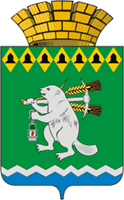 Дума Артемовского городского округаVII созыв   12  заседаниеРЕШЕНИЕот 28 апреля 2022 года                                                                                 № 117О направлении депутатов Думы Артемовского городского округав состав комиссии по землепользованию и застройке Артемовского городского округа            В соответствии со статьей 33 Регламента Думы Артемовского городского округа, утвержденного решением Думы Артемовского городского округа от 13.10.2016 № 13, на основании обращения Шипициной В.И., и.о. начальника Управления Архитектуры и градостроительства Администрации Артемовского городского округа Артемовского городского округа от 08.04.2022 № 16/181,Дума Артемовского городского округа РЕШИЛА:Направить в состав комиссии по землепользованию и застройке Артемовского городского округа:Кайгородову Валентину Георгиевну, депутата Думы Артемовского городского округа;Клюкину  Анну Геннадьевну, депутата Думы Артемовского городского округа.Настоящее решение опубликовать в газете «Артемовский рабочий».Контроль исполнения настоящего решением возложить на постоянную комиссию по вопросам местного самоуправления, нормотворчеству и регламенту (Упорова Е.Ю.).Председатель Думы Артемовского городского округа                                                       В.С.Арсенов